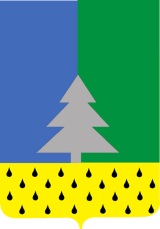 Советский районХанты-Мансийский автономный округ – ЮграАдминистрация сельского поселения Алябьевский« 30 »  ноября  2023 года 								  	№ 253О внесении изменений в постановление Администрации сельского поселения Алябьевский от 27.11.2018 г. № 308 «О муниципальной программе «Развитие транспортной системы в сельском поселении Алябьевский»	В соответствии с Бюджетным кодексом Российской Федерации, Федеральным законом от 06.10.2003 № 131-ФЗ «Об общих принципах организации местного самоуправления в Российской Федерации», Уставом сельского поселения Алябьевский, постановления администрации сельского поселения Алябьевский от 30.10.2018 № 283 «О модельной муниципальной программе сельского поселения Алябьевский, Порядке формирования, утверждения и реализации муниципальных программ сельского поселения Алябьевский»:Внести в постановление Администрации сельского поселения Алябьевский от 27.11.2018 г. № 308 «О муниципальной программе «Развитие транспортной системы в сельском поселении Алябьевский» (с изменениями от 22.04.2019 № 70, от 29.11.2019 № 238, от 14.05.2020 № 73, от 30.11.2020 № 217, от 30.11.2021 № 212, от 30.11.2022 № 267) следующие изменения, изложив Приложение к постановлению в новой редакции (приложение).Опубликовать настоящее постановление в периодическом издании органов местного самоуправления сельского поселения Алябьевский бюллетень «Алябьевский вестник» и разместить на официальном сайте Администрации сельского поселения Алябьевский.Настоящее постановление вступает в силу с 01 января 2024 года.Контроль исполнения настоящего постановления оставляю за собой.Глава сельского поселения Алябьевский					          А.А. Кудрина Приложение к постановлению Администрации сельского поселения Алябьевский   от  30.11.2023 г.   № 253Муниципальная программа  «Развитие транспортной системы в сельском поселении Алябьевский»П А С П О Р ТМуниципальной программы «Развитие транспортной системы в сельском поселении Алябьевский»1. Основные положения2. Показатели муниципальной программы 2.1. Прокси-показатели муниципальной программы в 2024 году3. Помесячный план достижения показателей муниципальной программы в 2024 году4. Структура муниципальной программы5. Финансовое обеспечение муниципальной программыМеханизм реализации муниципальной программы1. Программа реализуется в соответствии с законодательством Российской Федерации, Ханты-Мансийского автономного округа-Югры, муниципальными правовыми актами сельского поселения Алябьевский.2. Исполнителями Программы являются: Администрация сельского поселения Алябьевский.3. Финансирование мероприятий Программы «Строительство, реконструкция, капитальный ремонт и ремонт автомобильных дорог общего пользования местного значения и искусственных сооружений на них» осуществляются:3.1. За счёт средств бюджета Ханты-Мансийского автономного округа - Югры, предоставляемых местному бюджету в виде субсидий на очередной финансовый год и плановый период на софинансирование расходных обязательств муниципального образования на строительство (реконструкцию), капитальный ремонт и ремонт автомобильных дорог общего пользования местного значения в пределах средств, предусмотренных государственной программой Ханты-Мансийского автономного округа - Югры «Современная транспортная система», утверждённой постановлением Правительства Ханты-Мансийского автономного округа – Югры от 05.10.2018 № 354-п. Субсидии предоставляются на основании соглашений, которые заключаются между администрацией Советского района и Департаментом дорожного хозяйства и транспорта Ханты-Мансийского автономного округа - Югры.3.2. За счёт средств бюджета сельского поселения Алябьевский.3.3. Бюджетные ассигнования, поступающие из бюджета Ханты-Мансийского автономного округа - Югры, в бюджет Советского района на реализацию государственной программы «Современная транспортная система», утверждённой постановлением Правительства Ханты-Мансийского автономного округа – Югры от 05.10.2018 № 354-п, предоставляются бюджетам поселений, самостоятельно исполняющим полномочия по дорожной деятельности, в виде межбюджетных трансфертов.3.4. В случае передачи части полномочий по дорожной деятельности органами местного самоуправления поселений, входящих в состав Советского района, органам местного самоуправления Советского района на основании соглашений, средства на реализацию мероприятий Программы из бюджетов поселений, входящих в состав Советского района, передаются в бюджет Советского района как иные межбюджетные трансферты.3.5. Администрация сельского поселения Алябьевский имеет право дополнительно использовать собственные финансовые средства на реализацию мероприятий Программы, указанных в п. 2.3.4, в соответствии с решением Совета Депутатов о бюджете сельского поселения Алябьевский.3.6. Программа реализуется с соблюдением требований Федерального закона от 05.04.2013 № 44-ФЗ «О контрактной системе в сфере закупок товаров, работ, услуг для обеспечения государственных и муниципальных нужд».4. Мероприятия Программы «Формирование законопослушного поведения участников дорожного движения» реализуются Управлением образования Советского района и ГИБДД ОМВД России по Советскому району путём пропаганды безопасности дорожного движения через средства массовой информации, издания печатной продукции, проведения профилактических акций, конкурсов. 5. Ответственный исполнитель и соисполнители Программы несут ответственность за её реализацию и рациональное использование выделяемых на её выполнение финансовых средств.6. Ответственный исполнитель готовит для уточнения перечень программных мероприятий на очередной финансовый год и плановый период, затрат по программным мероприятиям.7. Ответственные исполнители муниципальной программы и должностные лица, ответственные за формирование, утверждение и реализацию муниципальных программ:несут ответственность (дисциплинарную, гражданско-правовую
и административную), в том числе за достижение показателей, предусмотренных соглашениями о предоставлении субсидий из федерального бюджета, бюджета
Ханты-Мансийского автономного округа - Югры бюджету сельского поселения Алябьевский; достижение целевых показателей муниципальной программы; своевременную и качественную реализацию муниципальной программы;разрабатывают в пределах своих полномочий проекты муниципальных правовых актов сельского поселения Алябьевский, необходимых для реализации муниципальной программы;обеспечивают исполнение мероприятий муниципальной программы;  проводит мониторинг выполнения муниципальной программы и ежеквартально предоставляют в Уполномоченный орган информацию о реализации муниципальной программы по форме согласно приложению 1 к настоящему Порядку, в срок до 10 числа месяца, следующего за отчетным кварталом; ежегодно предоставляют в Уполномоченный орган отчет о реализации муниципальной программы в порядке, установленном распоряжением администрации сельского поселения Алябьевский;ежегодно проводят оценку эффективности реализации муниципальной программы в порядке, установленном постановлением администрации сельского поселения Алябьевский;организуют размещение муниципальной программы в актуальной редакции, информации о реализации муниципальной программы на официальном сайте
сельского поселения Алябьевский, на общедоступном информационном ресурсе стратегического планирования в информационно-телекоммуникационной сети «Интернет»;направляют уведомления и предоставляют отчетность в Министерство экономического развития Российской Федерации посредством ГАИС «Управление».8. Уполномоченный орган, при необходимости, вправе запрашивать
у ответственных исполнителей муниципальной программы дополнительную информацию о реализации мероприятий муниципальной программы.ПОСТАНОВЛЕНИЕКуратор муниципальной программыКудрина Анна Александровна, глава сельского поселения Алябьевский Ответственный исполнитель муниципальной программыАдминистрация сельского поселения АлябьевскийПериод реализации муниципальной программы2024-2030Цели муниципальной программы1. Обеспечение транспортной доступности и безопасности функционирования сети автомобильных дорог местного значения сельского поселения АлябьевскийНаправления (подпрограммы) муниципальной программыОбъемы финансового обеспечения за весь период реализации23 322,8 тыс.руб.Связь с национальными целями развития Российской Федерации/ государственными программами автономного округа Государственная программа Ханты-Мансийского автономного округа – Югры - «Современная транспортная система»№ п/пНаименование показателяУровень показателяЕдиница измерения (по ОКЕИ)Базовое значениеБазовое значениеЗначение показателя по годамЗначение показателя по годамЗначение показателя по годамЗначение показателя по годамЗначение показателя по годамЗначение показателя по годамЗначение показателя по годамДокументОтветственный за достижение показателяСвязь с показателями национальных целей№ п/пНаименование показателяУровень показателяЕдиница измерения (по ОКЕИ)значениегод2024 год2025 год2026 год2027 год2028 год2029 год2030годДокументОтветственный за достижение показателяСвязь с показателями национальных целей12345678910111213141516Обеспечение транспортной доступности и безопасности функционирования сети автомобильных дорог местного значения сельского поселения АлябьевскийОбеспечение транспортной доступности и безопасности функционирования сети автомобильных дорог местного значения сельского поселения АлябьевскийОбеспечение транспортной доступности и безопасности функционирования сети автомобильных дорог местного значения сельского поселения АлябьевскийОбеспечение транспортной доступности и безопасности функционирования сети автомобильных дорог местного значения сельского поселения АлябьевскийОбеспечение транспортной доступности и безопасности функционирования сети автомобильных дорог местного значения сельского поселения АлябьевскийОбеспечение транспортной доступности и безопасности функционирования сети автомобильных дорог местного значения сельского поселения АлябьевскийОбеспечение транспортной доступности и безопасности функционирования сети автомобильных дорог местного значения сельского поселения АлябьевскийОбеспечение транспортной доступности и безопасности функционирования сети автомобильных дорог местного значения сельского поселения АлябьевскийОбеспечение транспортной доступности и безопасности функционирования сети автомобильных дорог местного значения сельского поселения АлябьевскийОбеспечение транспортной доступности и безопасности функционирования сети автомобильных дорог местного значения сельского поселения АлябьевскийОбеспечение транспортной доступности и безопасности функционирования сети автомобильных дорог местного значения сельского поселения АлябьевскийОбеспечение транспортной доступности и безопасности функционирования сети автомобильных дорог местного значения сельского поселения АлябьевскийОбеспечение транспортной доступности и безопасности функционирования сети автомобильных дорог местного значения сельского поселения АлябьевскийОбеспечение транспортной доступности и безопасности функционирования сети автомобильных дорог местного значения сельского поселения АлябьевскийОбеспечение транспортной доступности и безопасности функционирования сети автомобильных дорог местного значения сельского поселения АлябьевскийОбеспечение транспортной доступности и безопасности функционирования сети автомобильных дорог местного значения сельского поселения Алябьевский1.Протяжённость автомобильных дорог с твёрдым покрытием«МП»км7,3452022 год7,3457,3457,3457,3457,3457,3457,345 Федеральный закон от 8 ноября 2007 года № 257-ФЗ «Об автомобильных дорогах и о дорожной деятельности в Российской Федерации и о внесении изменений в отдельные законодательные акты Российской Федерации»Решение Совета Депутатов сельского поселения Алябьевский от 08.02.2013 № 232 «О создании Дорожного фонда сельского поселения Алябьевский»Администрация сельского поселения Алябьевский2.Протяжённость автомобильных дорог с твёрдым покрытием,   соответствующих нормативным требованиям«МП»км1,862022 год1,863,043,393,393,393,393,39 Федеральный закон от 8 ноября 2007 года № 257-ФЗ «Об автомобильных дорогах и о дорожной деятельности в Российской Федерации и о внесении изменений в отдельные законодательные акты Российской Федерации»Решение Совета Депутатов сельского поселения Алябьевский от 08.02.2013 № 232 «О создании Дорожного фонда сельского поселения Алябьевский»Администрация сельского поселения Алябьевский№ п/пНаименование прокси-показателяПризнак возрастания/ убыванияЕдиница измерения (по ОКЕИ)Базовое значениеБазовое значениеЗначение показателя по кварталам/месяцамЗначение показателя по кварталам/месяцамЗначение показателя по кварталам/месяцамЗначение показателя по кварталам/месяцамОтветственный за достижение показателя№ п/пНаименование прокси-показателяПризнак возрастания/ убыванияЕдиница измерения (по ОКЕИ)значениегодNN+1…N+nОтветственный за достижение показателя12345678910111Показатель муниципальной программы «Наименование», ед. измерения по ОКЕИПоказатель муниципальной программы «Наименование», ед. измерения по ОКЕИПоказатель муниципальной программы «Наименование», ед. измерения по ОКЕИПоказатель муниципальной программы «Наименование», ед. измерения по ОКЕИПоказатель муниципальной программы «Наименование», ед. измерения по ОКЕИПоказатель муниципальной программы «Наименование», ед. измерения по ОКЕИПоказатель муниципальной программы «Наименование», ед. измерения по ОКЕИПоказатель муниципальной программы «Наименование», ед. измерения по ОКЕИПоказатель муниципальной программы «Наименование», ед. измерения по ОКЕИПоказатель муниципальной программы «Наименование», ед. измерения по ОКЕИ1.1«Наименование прокси-показателя» 1.NNПоказатель муниципальной программы «Наименование», ед. измерения по ОКЕИПоказатель муниципальной программы «Наименование», ед. измерения по ОКЕИПоказатель муниципальной программы «Наименование», ед. измерения по ОКЕИПоказатель муниципальной программы «Наименование», ед. измерения по ОКЕИПоказатель муниципальной программы «Наименование», ед. измерения по ОКЕИПоказатель муниципальной программы «Наименование», ед. измерения по ОКЕИПоказатель муниципальной программы «Наименование», ед. измерения по ОКЕИПоказатель муниципальной программы «Наименование», ед. измерения по ОКЕИПоказатель муниципальной программы «Наименование», ед. измерения по ОКЕИПоказатель муниципальной программы «Наименование», ед. измерения по ОКЕИN.n«Наименование прокси-показателя»……№ п/пНаименование показателяУровень показателяЕдиница измерения(по ОКЕИ)Плановые значения по кварталам/месяцамПлановые значения по кварталам/месяцамПлановые значения по кварталам/месяцамПлановые значения по кварталам/месяцамПлановые значения по кварталам/месяцамПлановые значения по кварталам/месяцамПлановые значения по кварталам/месяцамПлановые значения по кварталам/месяцамПлановые значения по кварталам/месяцамПлановые значения по кварталам/месяцамПлановые значения по кварталам/месяцамНа конец2024 года№ п/пНаименование показателяУровень показателяЕдиница измерения(по ОКЕИ)янв.фев.мартапр.майиюньиюльавг.сен.окт.ноя.На конец2024 года123456789101112131415161.Повышение эффективности использования энергетических ресурсовПовышение эффективности использования энергетических ресурсовПовышение эффективности использования энергетических ресурсовПовышение эффективности использования энергетических ресурсовПовышение эффективности использования энергетических ресурсовПовышение эффективности использования энергетических ресурсовПовышение эффективности использования энергетических ресурсовПовышение эффективности использования энергетических ресурсовПовышение эффективности использования энергетических ресурсовПовышение эффективности использования энергетических ресурсовПовышение эффективности использования энергетических ресурсовПовышение эффективности использования энергетических ресурсовПовышение эффективности использования энергетических ресурсовПовышение эффективности использования энергетических ресурсовПовышение эффективности использования энергетических ресурсов1.1.Протяжённость автомобильных дорог с твёрдым покрытием«МП»км-----------7,3451.2.Протяжённость автомобильных дорог с твёрдым покрытием,   соответствующих нормативным требованиям«МП»км-----------1,86№ п/пЗадачи структурного элементаКраткое описание ожидаемых эффектов от реализации задачи структурного элементаСвязь с показателямиСвязь с показателями123441Комплекс процессных мероприятий "Строительство (реконструкция), капитальный ремонт, ремонт автомобильных дорог общего пользования местного значения и их содержание" Комплекс процессных мероприятий "Строительство (реконструкция), капитальный ремонт, ремонт автомобильных дорог общего пользования местного значения и их содержание" Комплекс процессных мероприятий "Строительство (реконструкция), капитальный ремонт, ремонт автомобильных дорог общего пользования местного значения и их содержание" Комплекс процессных мероприятий "Строительство (реконструкция), капитальный ремонт, ремонт автомобильных дорог общего пользования местного значения и их содержание" Ответственный за реализацию: Администрация сельского поселения АлябьевскийОтветственный за реализацию: Администрация сельского поселения АлябьевскийОтветственный за реализацию: Администрация сельского поселения АлябьевскийСрок реализации: 2024-20301.1.Развитие и сохранность сети автомобильных дорог общего пользования местного значенияРазвитие и улучшение параметров сети автомобильных дорог общего пользования местного значения. Обеспечение состояния сети автомобильных дорог общего пользования местного значения с твёрдым покрытием в соответствии с нормативными требованиямиОбеспечение бесперебойного и безопасного функционирования сети автомобильных дорог общего пользования местного значения Протяженность сети автомобильных дорог общего пользования местного значения с твёрдым покрытиемПротяжённость сети автомобильных дорог с твёрдым покрытием, соответствующих нормативным требованиямПротяженность сети автомобильных дорог общего пользования местного значения с твёрдым покрытиемПротяжённость сети автомобильных дорог с твёрдым покрытием, соответствующих нормативным требованиямНаименование муниципальной программы, структурного элемента, источник финансового обеспеченияОбъем финансового обеспечения по годам, тыс. рублейОбъем финансового обеспечения по годам, тыс. рублейОбъем финансового обеспечения по годам, тыс. рублейОбъем финансового обеспечения по годам, тыс. рублейОбъем финансового обеспечения по годам, тыс. рублейОбъем финансового обеспечения по годам, тыс. рублейОбъем финансового обеспечения по годам, тыс. рублейОбъем финансового обеспечения по годам, тыс. рублейНаименование муниципальной программы, структурного элемента, источник финансового обеспечения2024 год2025 год2026 год2027 год 2028 год2029 год 2030 годВсего123456789Муниципальная программа (всего), в том числе:3 222,83 350,03 350,03 350,03 350,03 350,03 350,023 322,81. Комплекс процессных мероприятий «Строительство (реконструкция), капитальный ремонт, ремонт автомобильных дорог общего пользования местного значения и их содержание» (всего), в том числе:3 222,83 350,03 350,03 350,03 350,03 350,03 350,01766,0Бюджет ХМАО-Югры0,00,00,00,00,00,00,00,0Местный бюджет3 222,83 350,03 350,03 350,03 350,03 350,03 350,023 322,8